Театральное творчество 3 год обученияРуководитель Синица Татьяна ВладимировнаНа период с 26 октября до 8 ноября необходимо выполнить следующие задания:Задание № 1Произнести скороговорки три раза подряд быстро и  без ошибок:От топота копыт пыль по пополю летит.На дворе - трава, на траве дрова, на дровах дрова не растёт трава.Носит Сеня в сени сено, спать на сене будет Сеня.Шапкой Мишка шишку сбилМаленькая болтунья молоко болтала - болтала, не выболтала.Задание № 2Выразить мимикой и жестами: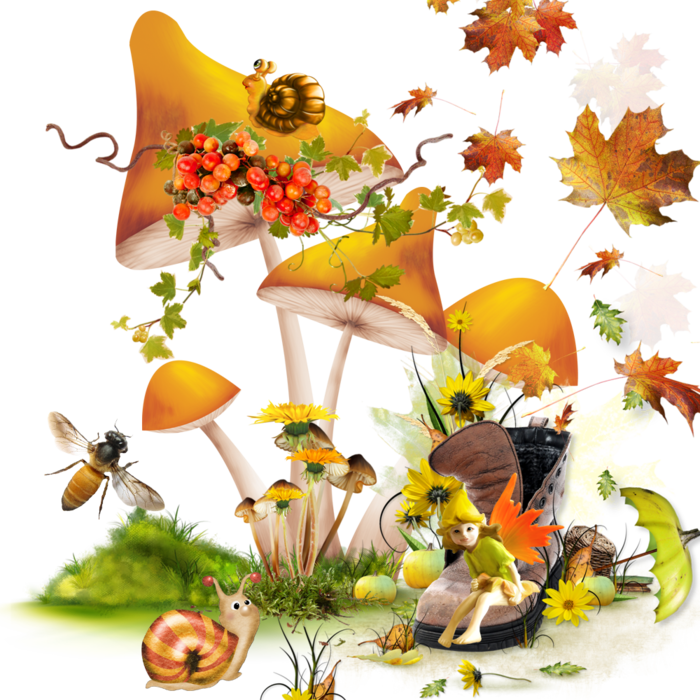 - солёный чай;- сердитый дедушка;- обидели;- мне грустно ...Задание № 3Выучить стихотворение:Смотрит мама, не поймёт:Кто из банки съел весь мёд?- Таня, ты?- Нет!- Почему же в банке пусто?- Потому  что было вкусно!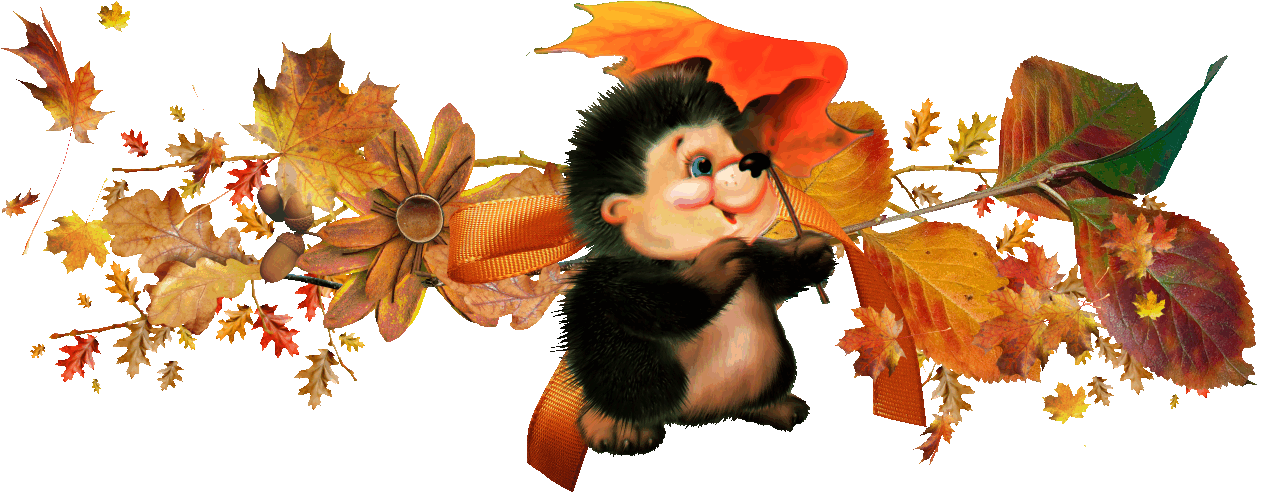 